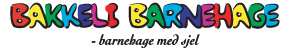 Barnehagens daglige driftRapporteringBarnehagens daglige drift forestås av styrer. Styrer er barnehagens administrative og pedagogiske leder. Styrer skal samarbeide nært, og rapportere til barnehagens styre. Styrer orienterer til samarbeidsutvalget. ÅpningstiderBarnehagen er åpen fra kl 0700-1700, mandag til fredag. Barna skal leveres og hentes innfor den fastsatte åpningstid. Brudd på dette fører til kroner 100,- i gebyr første gang, og kroner 500,- andre gang ved for sent henting av barn. Ved tredje gangs overtredelse gis varsel om oppsigelse, samt kroner 1000,- i gebyr. Ved fjerde gangs overtredelse iverksettes oppsigelse fra førstkommende mandag.Det er avsatt 5 planleggingsdager for de ansatte pr. år.Barnehagen er stengt på bevegelige helligdager. Barnehagen holder stengt fra og med julaften til og med 1. nyttårsdag, samt mandag, tirsdag og onsdag i påskeuken.Alle barn skal ha minst 5 ukers ferie i løpet av året, hvorav 3 uker i skolens sommerferie. Barn som slutter i barnehagen skal ha 3 uker ferie innen utgangen av juli.Planleggingsdagene teller med i de 5 ukene.Foreldre/foresatte skal innen 1. mai gi beskjed om når barnet skal ha sommerferie.Plikter ved fremmøteDet skal gis beskjed til personalet at barn er kommet/hentet. Barna skal være hentet og ute av barnehagen før stengetid. Ved fravær skal det gis beskjed til barnehagen.Det påligger foreldrene å gi barnehagens avdeling klar beskjed dersom andre enn foreldrene skal ha anledning til å hente barnet.Personalet i barnehagenI henhold til barnehagelovens skal bemanningen i barnehagen bestå av førskolelærere, og annet kvalifisert personale. Bemanningen må være tilstrekkelig til at personalet kan drive en tilfredsstillende pedagogisk virksomhet samt oppfylle lovens krav til bemanning.Den som skal arbeide i barnehagen må fremlegge tilfredsstillende politiattest iht. Barnehageloven.Bakkeli barnehage SA er medlem av PBL-A og følger gjeldende tariff.Opptak av barnBakkeli barnehage er åpen for barn i alderen 0 år fram til skolestart. Barnehagens opptakskrets er primært barn som bor i Lier kommune. Ledige plasser tildeles barn fra andre kommuner. Ved opptak av barn legges det vekt på følgende kriterier i prioritert rekkefølge:Barn med funksjonshemming skal prioriteres ved opptak dersom barnet etter sakkyndig vurdering er funnet å kunne ha nytte av oppholdet i barnehagen, jmfr. Lov om barnehager § 9.Barn som må sikres barnehageplass som virkemiddel i forebyggende barnevern. Dokumentasjon: Skriftlig anbefaling fra sakkyndig instans.Barnehagens skal ha en sammensetning av barn m.h.t. alder og kjønn som sikrer forsvarlig drift.Søsken av barn som går i barnehagenBarn av ansatte i barnehagenBarn eller familier med dokumenterte store helsemessige, sosiale eller psykiske problemer. Dokumentasjon: Skriftlig anbefaling fra sakkyndig instans.Styret har rett til å gjøre andre prioriteringer i særskilte tilfeller med unntak av pkt. 1InternkontrollsystemBarnehagens styre plikter å påse at det er etablert et internkontrollsystem i samsvar med de til en hver tid gjeldene forskrifter om internkontroll for helse., miljø og sikkerhet. De viktigste lover som setter krav til virksomheten er arbeidsmiljøloven, forurensningsloven, lov om brannvern, lov om brannfarlige varer, lov om eksplosive varer, lov om tilsyn med elektriske anlegg og elektrisk utstyr, produktkontrolloven (forskrift om sikkerhet ved lekeplassutstyr).I samarbeid med styreren og de ansatte, plikter barnehagens styre å følge opp de retningslinjer som fremkommer av internkontrollsystemet, og at de krav som er fastsatt i medhold av lov eller forskrift etterfølges. Til bruk for kontrollarbeidet skal det utarbeides håndbok/”sjekklister”.ArealnormerBarnehagen skal ha godkjent leke- og oppholdsareal.Lekearealer i forhold til barnas alder skal være iht. veiledende norm fra Kunnskapsdepartementet.Barnehagens norm for arealutnytning er 4 kvm leke- og oppholdsareal pr. barn over 3 år, og 5,5 kvm for barn under 3 år. Totalt godkjent leke- og oppholdsareal i Bakkeli er 230,9 kvm.Foreldrebetaling / oppsigelseDet betales for 11 måneder pr. år. Betalingen skjer forskuddsvis innen den 20. hver måned. Betalingen påløper fra plassen er disponibel til utløpet av oppsigelsestiden.Oppsigelse av barnehageplassen må skje skriftlig til styrer med minst 3. mnd varsel. Oppsigelsen gjelder fra den 1. i påfølgende måned. Foreldrebetalingen skal opprettholdes ut oppsigelsestiden. Misligholdes foreldrebetalingen i 2 påfølgende måneder, kan barnehageplassen for angjeldende barn sies opp. Tilsvarende gjelder hvis foreldrene ikke tilpasser seg de regler vedtektene oppstiller, men først etter 2 skriftlige advarsler. Oppsigelse gis skriftlig fra barnehagestyret.ForeldreinnsatsForeldrene plikter å yte en rimelig dugnadsinnsats pr. år pr. barn. Det holdes en-to dugnader pr år. SU er ansvarlig for gjennomføringen og fastsetting av datoer for dugnad. Det forutsettes at foreldrene deltar på foreldremøter/foreldreråd. SamarbeidsutvalgSamarbeidsutvalget skal ha 6 medlemmer og 4 varamedlemmer. På foreldrerådsmøte (foreldremøte) på høsten velges 3 medlemmer, 1 medlem og en vara fra hver avdeling. De ansatte velger 3 medlemmer med ett varamedlem. Alle medlemmer velges for kun ett år av gangen.Samarbeidsutvalget konstituerer seg selv, men leder skal være en av foreldrene.Styrer har møte-, tale- og forslagsrett i samarbeidsutvalget. Dersom det må foretas avstemming i samarbeidsutvalget, har hver representant 1 stemme, og vanlig flertallsvedtak gjelder. Ved stemmelikhet har lederen dobbeltstemme. Det skal skrives referat fra alle møter.Samarbeidsutvalget skal påpeke overfor eier dersom barnehagen ikke drives innenfor de rammene som settes av gjeldende lover, forskrifter, barnehagens vedtekter, barnehagens budsjett og årsmøtets beslutninger. Samarbeidsutvalget skal bli forelagt og har rett til å uttale seg i saker som er av viktighet for barnehagens innhold, virksomhet og forholdet til foreldrene. Utvalget skal være et rådgivende, kontaktskapende og samordnende organ.ForeldrerådForeldrerådet består av foreldre/foresatte til alle barn i barnehagen. På foreldrerådsmøte (foreldremøte) på høsten velges 2 foreldre fra hver avdeling som følger opp rådets daglige kontakt med barnehagen. Dette er ofte de samme foreldrene som sitter i SU. Alle medlemmer velges for kun ett år av gangen. Rådet har rett til å uttale seg i saker som er viktige for foreldrenes forhold til barnehagen og rådet skal bidra til et godt miljø i barnehagen. Ved avstemming i foreldrerådet gis det én stemme pr. barn. Redusert driftVed helt eller delvis redusert drift p.g.a. forhold Samvirket ikke har herredømme over, har Samvirket ikke noen form for økonomisk ansvar overfor foreldrene. Måltider / klærBarna får frokost, lunsj og et lett ettermiddags måltid (frukt eller lignende) i barnehagen. Innkjøpene organiseres av barnehagen. Kostnadene for mat og drikke er ikke inkludert i oppholdsbetalingen. Kostnadenes størrelse for mat og drikke fastsettes av styret etter at SU har fått komme med innspill. Barna må ha med seg passende tøy for lek inne og ute. Barn må ha med seg ekstra skift tilpasset årstiden. Alt tøy skal merkes med barnets navn. TaushetspliktBarnehagens styre, ansatte i barnehagen, samarbeidsutvalget, samt andre som måtte få kjennskap til fortrolige opplysninger om barna og /eller deres foresatte og ansatte har taushetsplikt etter regler som fremgår av Forvaltningsloven §§ 13 til 13f,Og iht. barnehagelovens § 22. Samarbeidsavtale med Lier KommuneForetaket ved styret er forpliktet til å arbeide etter den til enhver tid gjeldende samarbeidsavtale med Lier kommune. Spørsmål vedtektene ikke dekkerHva angår spørsmål som ikke er truffet bestemmelser om i disse vedtektene, skal reglene i den til en hver tid gjeldende lovgivningen om samvirket og barnehager gjelde jfr. gjeldende Barnehagelov.Selskapsvedtekter for Bakkeli Barnehage SA org. nr. 988 131 466vedtatt på årsmøte den 28.03.2012, sist endret den 28.03.2012.1. Sammenslutningsform, foretaksnavn og forretningskontor m.v.	Sammenslutningen er et samvirkeforetak med foretaksnavnet Bakkeli barnehage SA. Foretaket har forretningskontor i Lier kommune. 	2. FormålForetakets formål er å eie og drive barnehage til det beste for medlemmene og deres barn. Foretaket skal fremme medlemmenes økonomiske interesser gjennom deres deltakelse i virksomheten som kjøpere av barnehagetjenester fra foretaket. Formålet er ikke kapitalavkastning til medlemmene. Eventuelt årsoverskudd skal godskrives egenkapitalen i foretaket. 3. MedlemskapForetaket er åpent for foreldre/foresatte som får tilbud om barnehageplass i barnehagen. Når foreldre/foresatte har akseptert tilbud om barnehageplass, plikter de å bli medlem av foretaket. Medlemskapet kan etter avtale med daglig leder overdras mellom foresatte som har felles barn.Medlemmene skal ikke betale medlemskontingent.Medlemmene skal ikke betale andelsinnskudd.	Medlemmene hefter ikke overfor kreditorene for foretakets forpliktelser.Foretaket kan bruke elektronisk kommunikasjon når det skal gi meldinger, varsel, informasjon, dokument og lignende etter samvirkeloven til medlemmene såfremt medlemmet uttrykkelig har godtatt det og ikke noe annet følger av lov om samvirkeforetak.Når et medlem skal gi meldinger eller lignende etter lov om samvirkeforetak, kan medlemmet gjøre dette ved hjelp av elektronisk kommunikasjon til den e-post adressen eller på den måten daglig leder eller styret har fastsatt til dette formålet. 	4. UtmeldingEt medlem plikter ved skriftlig utmelding å melde seg ut av foretaket samtidig som barnehageplassen blir oppsagt, med mindre annet er avtalt med styret. Utmeldingsfristen er like lang som barnehageplassens oppsigelsestid, men høyst tre måneder regnet fra den dagen den skriftlige utmeldingen kom frem til foretaket.Har medlemmer flere barnehageplasser plikter medlemmet ved skriftlig utmelding å melde seg ut av foretaket samtidig som siste barnehageplass blir oppsagt, med mindre annet er avtalt med styret. Utmeldingsfristen er like lang som barnehageplassens oppsigelsestid, men høyst tre måneder regnet fra den dagen den skriftlige utmeldingen kom frem til foretaket.5. StyretForetaket skal ha et styre som skal bestå av en styreleder og minst 2 og høyst 4 andre medlemmer i tillegg til 2 varamedlemmer. Daglig leder er fast sekretær for styret. Funksjonstiden for styreleder og de andre medlemmene er to år. Varamedlemmer velges for ett år. Styreleder, styremedlemmer og varamedlemmer kan gjenvelges.Styret skal velges av årsmøtet. Årsmøtet velger styreleder ved særskilt valg. Styret velger nestleder blant sine medlemmer. Ett av styremedlemmene skal være ansattrepresentant som velges direkte av og blant de ansatte i samvirkeforetaket.6.  Styrets oppgaverStyret skal lede virksomheten i samsvar med lov, vedtekter og årsmøtets vedtak. Styret kan ta alle avgjørelser som ikke i loven eller vedtektene er lagt til andre organer. Styreleder skal sørge for at styret holder møte så ofte som det trengs. Et styremedlem eller daglig leder kan kreve at styret sammenkalles for å ta opp bestemte saker.Styret skal føre protokoll over styresakene i samsvar med samvirkeloven. Protokollen skal underskrives av de styremedlemmene som har vært med på styrebehandlingen.Styret skal sørge for en forsvarlig organisering av virksomheten.Styret skal fastsette planer og budsjett for virksomheten, og orientere om budsjettet på årsmøtet. Styret skal holde seg orientert om foretakets økonomiske situasjon, og skal se til at det blir ført fullgod kontroll med virksomheten, regnskapet og formuesforvaltningen.Styret velger regnskapsfører. Styret har ansvaret for at regnskapet sammen med styrets beretning legges frem for årsmøtet.Styret skal sette i verk de undersøkelsene som styret mener er nødvendig for å kunne utføre sine oppgaver. Styret skal sette i verk slike undersøkelser dersom en eller flere av styremedlemmene krever det.Styret skal føre tilsyn med daglig leder og virksomheten i foretaket for øvrig. Styret bør fastsette instruks for daglig leder.Styret har arbeidsgiveransvaret i barnehagen. Styret skal utarbeide en styreinstruks.	7. Styrets vedtakStyret kan treffe vedtak når mer enn halvparten av alle styremedlemmene er til stede eller er med på saksbehandlingen. Styret kan likevel ikke treffe vedtak uten at alle styremedlemmene så langt det er mulig har fått anledning til å delta i behandlingen av styresaken. Har noen styremedlemmer forfall, skal et varamedlem innkalles.  Et styrevedtak krever at flertallet av de styremedlemmer som er med på behandlingen av en sak, har stemt for. Står stemmene likt, gjelder det som møtelederen har stemt for. De som stemmer for et vedtak som innebærer en endring, må likevel utgjøre minst en tredjedel av alle styremedlemmene. 	Ved valg og ansettelser er den som for flest stemmer valgt eller ansatt. Styret kan på forhånd fastsette at det skal stemmes på nytt dersom ingen får flertall av de stemmene som er gitt. Står stemmetallet likt ved valg av styreleder eller møteleder, blir valget avgjort ved loddtrekning. I andre tilfeller der stemmene står likt, gjelder det som møtelederen har stemt for.		8. Daglig leder (styrer)Foretakets daglige leder ansettes av styret. Daglig leder skal stå for den daglige administrative og pedagogiske ledelsen av virksomheten i foretaket og skal følge de retningslinjer og pålegg som styret har gitt. Den daglige ledelse omfatter ikke saker som etter forholdene i foretaket er av uvanlig art eller av stor betydning.Daglig leder kan ellers avgjøre en sak etter fullmakt fra styret i hvert enkelt tilfelle eller når det er til vesentlig ulempe for foretaket å vente på styrevedtak. Styret skal ha melding om avgjørelsen så snart som mulig. Daglig leder skal sørge for at foretakets regnskap er i samsvar med lov og forskrifter, og at formuesforvaltningen er ordnet på en betryggende måte.Daglig leder har ansvar for at barnehagen har et internkontrollsystem som er i henhold til gjeldende lover og forskrifter. Daglig leder skal minst hver fjerde måned, i møte eller skriftlig, gi styret melding om virksomheten i foretaket, tilstand for foretaket og resultatutviklingen.Styret og det enkelte styremedlem kan til en hver tid kreve at daglig leder gir styret en nærmere redegjørelse for bestemte saker.	9. ÅrsmøteÅrsmøtet er foretakets øverste organ. Ordinært årsmøte skal avholdes innen utgangen av april måned hvert år.Styret skal kalle inn til ekstraordinært årsmøte når styret finner det nødvendig, eller når revisor eller minst ti prosent av medlemmene krever det og samtidig oppgir hvilke saker de ønsker behandlet. Årsmøtet ledes av styrelederen med mindre årsmøtet velger en annen møteleder.	10. Innkalling til årsmøteStyret innkaller skriftlig til årsmøte med minst 2 ukers varsel.Innkallingen skal klart oppgi de sakene som årsmøtet skal behandle, samt tid og sted for møtet. Forslag om vedtektsendringer skal tas inn i innkallingen.Saker et medlem ønsker tatt opp på årsmøtet skal meldes skriftlig til styret i så god tid at de kan tas med i innkallingen. Er innkallingen allerede sendt, skal det sendes ny innkalling dersom den kan komme frem minst en uke før årsmøtet skal holdes.	11. Saker som skal behandles på årsmøtetValg av referent og to personer til å underskrive protokollen.Utarbeidelse av liste over møtende medlemmer på møtet, antall stemmeberettigede og hvor mange stemmer disse har. Gjennomgang av styrets årsmelding.Godkjennelse av årsregnskap.Valg av styremedlemmer. Styreleder velges særskilt.Valg av revisor.Eventuelle forslag til vedtektsendringer.Eventuelt forslag til oppløsning.Andre saker som er korrekt meldt inn for behandling	12. Stemmeregler for årsmøtet Hvert medlem har èn stemme på årsmøtet, med mindre noe annet her er bestemt. Hvert medlem kan møte ved fullmektig på årsmøtet, men ingen kan være fullmektig for mer enn et medlem. Fullmektigen må legge frem skiftlig og datert fullmakt.Dersom et medlem har mer enn 100 % barnehageplass og mindre enn 200 % barnehageplass i barnehagen har medlemmet to stemmer på årsmøtet.Dersom et medlem har mellom 200 % barnehageplass og mindre enn 300 % barnehageplass i barnehagen har medlemmet tre stemmer på årsmøtet. Dersom et medlem har mellom 300 % barnehageplass og mindre enn 400 % barnehageplass i barnehagen har medlemmet fire stemmer på årsmøtet.En beslutning av årsmøtet krever at flertallet av de som deltar i behandlingen av en sak, har stemt for. Ved stemmelikhet gjelder det som møtelederen har stemt for. Blanke stemmer skal anses som ikke avgitt. Det stilles ingen krav til hvor mange av de stemmeberettigede som må være tilstede for at årsmøtet skal være beslutningsdyktig. 13. VedtektsendringVedtak om vedtektsendring krever 2/3 flertall av de avgitte stemmer med mindre samvirkeloven stiller strengere krav.		14. Oppløsning og avviklingOppløsning av foretaket besluttes av årsmøtet med det samme flertall som gjelder for vedtektsendringer. Foretakets medlemmer har rett til å få utbetalt sine andelsinnskudd dersom det er midler i foretaket etter at det har dekket sine forpliktelser. Gjenværende midler utover dette skal gå til samvirkeformål eller allmennyttige formål.	15. Forholdet til lov om samvirkeforetak (samvirkeloven)Dersom ikke annet følger av vedtektene gjelder lov om samvirkeforetak (samvirkeloven) av 29. juni 2007 nr. 81 i punkt 16.Driftsvedtekter for Bakkeli barnehage vedtatt på årsmøte den 17.04.2013, sist endret den 10.06.2020